AVIZasupra rezultatelor proiectului de cercetare din cadrul programelor de stat 18.80.07.11A/PS ”Ingineria tisulară în tratamentul miniinvaziv a chisturilor osoase benigne și necrozelor aseptice” pentru anii 2018-2019, perfectat în baza procesului-verbal al Biroului Secției Științe ale Vieții a AŞM nr. 4 din 01.04.2020.S-a discutat: Cu privire la audierea raportului proiectului de cercetare din cadrul programelor de stat  18.80.07.11A/PS ”Ingineria tisulară în tratamentul miniinvaziv a chisturilor osoase benigne și necrozelor aseptice”, dr. hab. Nacu Viorel, Universitatea de Stat de Medicină și Farmacie ”Nicolae Testemițanu”. S-a decis:  În baza audierii raportului prezentat de directorul de proiect, având în vedere avizul pozitiv al expertului independent, raportul pe proiectul de cercetare din cadrul programelor de stat 18.80.07.11A/PS ”Ingineria tisulară în tratamentul miniinvaziv a chisturilor osoase benigne și necrozelor aseptice” este acceptat cu calificativul general „Raport acceptat”.Noutate si valoarea rezultatelor științifice – ”înaltă”. În proces de studiu autorii au abordat o problemă inovațională de importanță majoră și au folosit tehnologii și materiale noi. Sunt premise că implementarea se va solda cu succes. Rezultatele scontate au fost atinse. Devieri semnificative de la sarcinile propuse nu au fost depistate.Aplicarea practică a rezultatelor – pozitivă. Utilizarea rezultatelor prezintă interes nu numai științific, dar și practic. Participarea tinerilor este suficientă. În activitatea științifică au fost implicați specialiști tineri, cu perspectivă.Participarea în proiecte internaționale este pozitivă. Propuneri de proiecte și programe noi nu au fost înaintate. Prezintă interes inițiativa de a colabora cu specialiștii din alte țări în cadrul unor programe internaționale.Infrastructura și echipamentul de cercetare utilizat – a fost utilizată infrastructura și echipamentul de cercetare ale Universității de Stat de Medicină și Farmacie ”Nicolae Testemițanu”.      Vicepreședinte al AȘM, conducătorul Secției Științe ale Vieții a AȘM,  acad. 			                           Boris GAINASecretar științific al SȘV,doctor                                                                                        Leonid CHIȘLARUACADEMIA DE ŞTIINŢEA MOLDOVEISECŢIA ŞTIINŢE ALE VIEȚIIBd. Ştefan cel Mare 1MD-2001, Chişinău, Republica MoldovaTel/Fax: /373-22/ 27-07-57E-mail: sectiamed@asm.md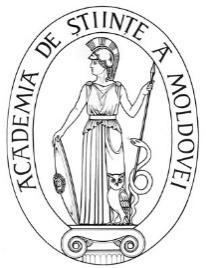 ACADEMY OF SCIENCESOF MOLDOVA   SECTION LIFE SCIENCESStefan cel Mare Ave., 1MD-2001 Chisinau, Republic of MoldovaTel/Fax: /373-22/ 27-07-57E-mail: sectiamed@asm.md